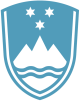 Statement bythe Republic of Sloveniaat the34th Session of the UPR Working Group – Review of Iraq Geneva, 11 November 2019Mr President,Slovenia would like to thank the delegation of Iraq for its commitment to the UPR process. We would like to recommend to Iraq to:uphold and respect the freedom of expression and peaceful assembly and hold accountable the perpetrators of all violations in relation to excessive use of violence as well as the use of lethal weapons against demonstrators,sign and ratify the Rome Statute of the ICC,halt all executions and establish a moratorium on death penalty with a view to abolishing the capital punishment.Slovenia understands the security and political challenges in Iraq’s post-conflict transition as the country slowly begins its return to normal life. Close cooperation with recovery, development and humanitarian actors is key to ensure the transition from a humanitarian emergency. Slovenia takes positive note of the substantial reduction of executions of the death penalty since 2017.Thank you.